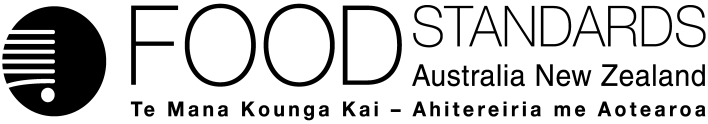 3 June 2014[10–14]Abandonment – Proposal P1032Code Maintenance XIFSANZ has decided to abandon Proposal P1032 pursuant to subsection 56(1) of the Food Standards Australia New Zealand Act 1991 (FSANZ Act)Following consideration of the issues for inclusion in the Proposal which was being assessed under the minor procedure, a number of key issues were determined to be outside the scope of that procedure in that they varied the right of a person and could possibly alter the legal effect of the measure e.g. the updating of certain references.As it was considered important that these issues be updated now, rather than waiting until the Code Revision Proposal (P1025) was finalised, it is proposed to abandon this Proposal immediately and prepare a new Proposal under the general procedure, with similar timeframes and issues to this Proposal, to enable those issues that could not addressed under the minor procedure to be progressed as expeditiously as possible.